Nanterre le 26 avril 2017,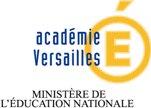 Mme Lazon, Inspectrice de l’Education NationaleM. Bertili, Principal du Collège Evariste GaloisAMmes, Mrs les membres du comité de pilotageMesdames, Messieurs,Le REP + Evariste Galois vous invite à son comité de pilotage qui se tiendra le mercredi 10 mai 2017, à 10h30, afin de vous faire le bilan des actions menées au sein du réseau.Déroulement de notre COPIL:Le Plan de formation 2017 2018.Présentation 1° Présentation 2° Présentation des formations interdegrèsStage massé (dates en cours de validation)Les projets interdegrès.Bilans des projets :Rugby réseau (4°, 6°, CM2 et cycle 2)Correspondance (4° et CM2 Decour A et B)Médiation par les pairsLiaison CM2 6°.Articulation SVT, langues et CDIIntégration dans les classes de 6°Rencontres délégués et vie de classeLes échanges du REP +.Collectif de travail du 1°.CoéducationParcours mathématiquesParcours littéraireClimat scolaireParcours culturel et associatif.Protocole accueil des nouveaux collèguesParcours associatif à destination des famillesLe calendrier du réseau.                         a) Les dates à retenir.Veuillez agréer, Mesdames, Messieurs, l'expression de notre considération distinguée.	Elisabeth Lazon								Gardy BertiliInspectrice de l’Education Nationale 				           	Principal du collège Evariste Galois		